Про затвердження Примірного табелю матеріально-технічного оснащення стаціонарних реабілітаційних відділень, підрозділів закладів охорони здоров'я, які надають реабілітаційну допомогу дорослим у післягострому реабілітаційному періодіВідповідно до пункту 16 Порядку організації надання реабілітаційної допомоги у сфері охорони здоров'я, затвердженому постановою Кабінету Міністрів України від 03 листопада 2021 року № 1268, пункту 8 Положення про Міністерство охорони здоров'я України, затвердженого постановою Кабінету Міністрів України від 25 березня 2015 року № 267 (в редакції постанови Кабінету Міністрів України від 24 січня 2020 року № 90), та з метою організації надання реабілітаційної допомоги НАКАЗУЮ:1. Затвердити Примірний табель матеріально-технічного оснащення стаціонарних реабілітаційних відділень, підрозділів закладів охорони здоров'я, які надають реабілітаційну допомогу дорослим у післягострому реабілітаційному періоді, що додається.2. Директору Департаменту високотехнологічної медичної допомоги та інновацій (Василю Стрілці) забезпечити оприлюднення цього наказу на офіційному вебсайті Міністерства охорони здоров'я України.3. Контроль за виконанням цього наказу залишаю за собою.ПРИМІРНИЙ ТАБЕЛЬ
матеріально-технічного оснащення стаціонарних реабілітаційних відділень, підрозділів закладів охорони здоров'я, які надають реабілітаційну допомогу дорослим у післягострому реабілітаційному періоді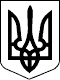 МІНІСТЕРСТВО ОХОРОНИ ЗДОРОВ'Я УКРАЇНИНАКАЗ31.05.2023  № 995Перший заступник МіністраС. ДубровЗАТВЕРДЖЕНО
Наказ Міністерства охорони
здоров'я України
31 травня 2023 року № 995№НазваНазваМінімальна кількістьОписI. СтаціонарI. СтаціонарI. СтаціонарI. СтаціонарI. Стаціонар1.Медичне ліжкоМедичне ліжко-1 на кожне місце ліжкового фонду. Функціональні ліжка на коліщатках, з гальмами, з можливістю регулювання положення та знімними поручнями в кількості, що відповідає ліжковому фонду відділення, підрозділу2.Маніпулятор - мишка для комп'ютераМаніпулятор - мишка для комп'ютера-у кількості із розрахунку для користування лікарями фізичної та реабілітаційної медицини, фізичними терапевтами, ерготерапевтами, терапевтами мови та мовлення (логопедами), психологами (психотерапевтами), які роблять медичні записи в електронній системі охорони здоров'я3.Джерело безперебійного живленняДжерело безперебійного живленняу кількості, яка відповідає кількості ноутбуків4.НоутбукНоутбук-у кількості із розрахунку для користування фізичними терапевтами, ерготерапевтами, терапевтами мови та мовлення (логопедами), психологами (психотерапевтами), які роблять медичні записи в електронній системі охорони здоров'я5.Wi-Fi-роутерWi-Fi-роутер-у кількості, необхідній для забезпечення роботи відділення/підрозділу6.Багатофункціональний пристрійБагатофункціональний пристрій-лазерний принтер/сканер/копір у кількості, необхідній для забезпечення роботи відділення/підрозділу7.Медичний матрацМедичний матрац-1 на кожне місце ліжкового фонду відділення/підрозділу. Розмір має відповідати розміру наявних ліжок8.Підставка під ковдруПідставка під ковдру-1 підставка на 10 місць ліжкового фонду відділення/підрозділу. Має забезпечувати приймання ваги ковдри з тіла користувача на себе. Може використовуватися з будь- яким каркасним ліжком9.Стілець для відвідувачів з високою спинкою та м'якою оббивкоюСтілець для відвідувачів з високою спинкою та м'якою оббивкою-у кількості, що відповідає ліжковому фонду відділення, підрозділу. Максимальна вага користувача 140 кг, зручна оббивка з м'якого піноматеріалу, додаткові регульовані за висотою ніжки (висуваються на 10 см), фігурна спинка для додаткового комфорту10.Тумбочка приліжкова з надліжковим столикомТумбочка приліжкова з надліжковим столиком-тумбочка приліжкова з надліжковим столиком на коліщатках з гальмами в кількості, що відповідає ліжковому фонду відділення, підрозділу11.Ковзний рукавКовзний рукав2трубчастий багаторазовий ковзний рукав, розмір 150 см × 110 см12.Дошка для переміщенняДошка для переміщення2дошка для переміщення на крісло колісне13.Крісло колісне, універсальне/транспортне, складне, лікарнянеКрісло колісне, універсальне/транспортне, складне, лікарняне3базове лікарняне крісло колісне для тимчасового використання, призначене насамперед для перевезення пацієнтів у межах установи14.Підйомна підставка для нігПідйомна підставка для ніг1відкидна підставка для ніг з простим у використанні регулюванням довжини та кута нахилу для підтримки ноги (ніг) у витягнутому положенні для пацієнта з апаратом зовнішньої фіксації, який не може повністю зігнути ногу. Опора для гомілки також може бути вкорочена для використання в ролі дошки для кукси у пацієнтів з транстібіальною ампутацією, яким необхідно уникати згинання коліна15.Протипролежнева подушка для використання в разі високого ризику пролежнівПротипролежнева подушка для використання в разі високого ризику пролежнів2подушка з піни з ефектом пам'яті для використання в разі дуже високого ризику пролежнів, що складається з основи високої щільності, центрального шару піни та зубчастої верхньої частини з гелевої піни з ефектом пам'яті16.Електричний підйомникЕлектричний підйомник1стельовий підйомник для фіксації пацієнтів під час занять фізичною терапією17.Диспенсер мила/гелю для душу сенсорний (автоматичний)Диспенсер мила/гелю для душу сенсорний (автоматичний)-відповідно до кількості умивальників та санітарних кімнат призначених для користування пацієнтами18.Стілець-туалетСтілець-туалет-1 стілець-туалет на 5 ліжок ліжкового фонду відділення/підрозділу. Міцна і стійка конструкція зі сталі. Кришка і нековзне сидіння з гігієнічного пластику, який швидко нагрівається до температури тіла. Підлокітники з пластиковими накладками. Бічні ручки для безпеки користувача і транспортування. Гумові наконечники на ніжках для запобігання ковзанню. Регулюється за висотою залежно від потреб користувача.19.Стілець для душу зі спинкоюСтілець для душу зі спинкою-1 стілець для душу зі спинкою на 10 ліжок ліжкового фонду відділення/підрозділу. Стілець зі зручною спинкою та поручнями, стійкий до потрапляння на нього води, зі спеціальними отворами, які прибирають воду, залишаючи виріб завжди сухим. Висота сидіння, яку можна регулювати. Ніжки стільця мають регулюватись по висоті в залежності від потреб користувача. Гумові наконечники, які запобігають ковзанню.II. Приміщення для проведення фізичної терапіїII. Приміщення для проведення фізичної терапіїII. Приміщення для проведення фізичної терапіїII. Приміщення для проведення фізичної терапіїII. Приміщення для проведення фізичної терапії1.Бруси для відновлення навиків ходьби з перешкодамиБруси для відновлення навиків ходьби з перешкодами12.Сходи універсальні для навчання ходьби з похилою поверхнеюСходи універсальні для навчання ходьби з похилою поверхнею13.Стельовий підйомникСтельовий підйомник1система стельового підйомника:
стельовий підйомник, вбудований динамічний модуль, стандартний кронштейн для кріплення стропи до підйомника, рейкова система (рейка А загальною довжиною 6 м), спеціальні стельові кріплення до рейок для встановлення безпосередньо на залізобетонне перекриття, пара рейкових обмежувачів4.Стропи для системи стельового підйомникаСтропи для системи стельового підйомника1пристрій для тренування функцій ходьби розмір M;
пристрій для тренування функцій ходьби розмір XL5.Стіл реабілітаційний для терапії (широкий)Стіл реабілітаційний для терапії (широкий)46.Кушетка реабілітаційна для терапіїКушетка реабілітаційна для терапії27.Балансувальні подушки різних типів та розмірівБалансувальні подушки різних типів та розмірів28.Реабілітаційна бігова доріжкаРеабілітаційна бігова доріжка1бігова доріжка з функцією "нульовий старт", налаштуванням швидкості з кроком 0,16 км/год;
діапазонами швидкості 0,16 - 19,3 км/год. Інтуїтивно зрозумілий дисплей (швидкість, кут нахилу, час, відстань, калорії та метаболічний еквівалент);
ЧСС можна відстежувати та відображати, тримаючись за передні ручки. Доступно кілька рівнів підйому, максимальний кут нахилу 15 %9.Гімнастичний інвентар (шведська стінка)Гімнастичний інвентар (шведська стінка)110.Килимки для вправ на підлозі (килимки для йоги)Килимки для вправ на підлозі (килимки для йоги)-1 килимок на кожні 5 ліжок ліжкового фонду відділення/підрозділу11.Степ-платформаСтеп-платформа412.Шафи для зберігання обладнання, матеріалівШафи для зберігання обладнання, матеріалів1III. Приміщення для проведення ерготерапіїIII. Приміщення для проведення ерготерапіїIII. Приміщення для проведення ерготерапіїIII. Приміщення для проведення ерготерапіїIII. Приміщення для проведення ерготерапії1.Динамометр та пінчметрДинамометр та пінчметр1гідравлічний ручний динамометр має п'ять положень кисті від 3,5 см (1,375") до 8,6 см (3,375");
вимірювач сили стиснення - для пальців до 45 фунтів (20 кг)2.Кухня, облаштована з урахуванням універсального дизайнуКухня, облаштована з урахуванням універсального дизайну1кухонні матеріали для відновлення участі в інструментальній активності повсякденного життя (стіл на 4 ніжках для відпрацювання нарізання чищення, 2 стули;
мийка, з краном важільного типу, електроплита, витяжка, мікрохвильова піч, холодильник, набір ерготерапевтичного посуду, звичайного посуду (каструлі, сковорідки, тарілки, виделки, ложки, малі ложечки, набір чайний, ополоник та інші предмети для приготування їжі, чистилка для овочів, дошка, адаптована для насаджування овочів, універсальна чайник електричний з вільною ручкою внизу для швидкого захвату, прихвати під гаряче, рушники), гумові/липкі килимки під тарілку3.Стандартизовані тестиСтандартизовані тести-1) тест з кілочками і дев'ятьма отворами з секундоміром:
дошка з кілочками (31,1 см × 26 см × 4,3 см);
9 кілочків;
секундомір для відліку часу;
2) box and block тест (тест з кубиками);
3) набір тестів та шкал на папері для оцінки базової активності щоденної діяльності ADL та інструментальної активності щоденної діяльності IADL, когніції, пам'яті та рівня функціонування верхніх кінцівок, перевірки балансу та структури верхніх кінцівок4.Обладнання, матеріали та засоби для відпрацювання когніціїОбладнання, матеріали та засоби для відпрацювання когніції-пазли великі на 15, 30, 50 та більше деталей;
ігри настільні на увагу, спритність, логіку, пам'ять;
книги для читання та відпрацювання письма;
різнокольорові олівці;
часи на стіну з цифрами;
календар;
зошити-тренажери для письма;
зошити звичайні в лінію, клітинку, косу лінію;
ручки з різні за діаметром5.Пластикові ємності великіПластикові ємності великі4ящик-контейнер для зберігання сипучих предметів;
зберігання та відпрацювання складання різних предметів6.Пластикові ємності маліПластикові ємності малі4ящик-контейнер для зберігання сипучих предметів;
зберігання та відпрацювання складання різних предметів7.ТермопакетиТермопакети6для нагрівання та охолодження і використання на області суглобів8.Терапевтичний пластилін різної жорсткостіТерапевтичний пластилін різної жорсткості59.Ручне дзеркалоРучне дзеркало210.Дотягувачі з захватомДотягувачі з захватом211.Ложка для взуття з довгою ручкоюЛожка для взуття з довгою ручкою212.Підйомник для ніг - ремінецьПідйомник для ніг - ремінець513.Поролонова трубка мерилон (1 метр)Поролонова трубка мерилон (1 метр)5для збільшення товщини та довжини ручки столових приборів14.Горнятко для пацієнтів із дисфагієюГорнятко для пацієнтів із дисфагією115.Пристрій для застібання ґудзиків і блискавокПристрій для застібання ґудзиків і блискавок116.Пристрій для одягання шкарпетокПристрій для одягання шкарпеток117.Багатофункціональний ремінець-тримач для столових приборів (ремінець для руки)Багатофункціональний ремінець-тримач для столових приборів (ремінець для руки)518.ШафаШафа2шафа (закриті та відкриті полки) для зберігання діагностичних та терапевтичних матеріалів, книг та документів19.Столи для індивідуальної роботиСтоли для індивідуальної роботи2стіл без перегородки на рівні колін для двох осіб20.Стіл для групової роботиСтіл для групової роботи1стіл без перегородки на рівні колін для 4 - 6 осіб (з підходом з усіх сторін)IV. Кабінет для надання індивідуальної реабілітаційної допомоги з терапії мови та мовленняIV. Кабінет для надання індивідуальної реабілітаційної допомоги з терапії мови та мовленняIV. Кабінет для надання індивідуальної реабілітаційної допомоги з терапії мови та мовленняIV. Кабінет для надання індивідуальної реабілітаційної допомоги з терапії мови та мовленняIV. Кабінет для надання індивідуальної реабілітаційної допомоги з терапії мови та мовлення1.Стіл письмовийСтіл письмовий1стіл для двох осіб (1,5 м - 2 м довжини)2.СтілецьСтілець41 стілець офісний на коліщатах для терапевта;
1 стілець з високою спинкою та боковими опорами для пацієнта;
2 стільця звичайних3.ШафаШафа2висока дводверна шафа для діагностичних та терапевтичних матеріалів, книг та документів4.ПланшетПланшет1планшет для користування пацієнтом під час терапевтичних занять5.Пересувна дошка (фліпчарт)Пересувна дошка (фліпчарт)1дошка і маркери6.Маленька дощечка для письмаМаленька дощечка для письма2пластикова дощечка з маркерами7.ДзеркалоДзеркало31 дзеркало на стіну біля стола;
1 дзеркало настільне;
1 велике дзеркало на коліщатках8.Настільна лампаНастільна лампа19.Трубки для тренування жування, кусанняТрубки для тренування жування, кусання-жовті; червоні; зелені; сині, у кількості, необхідній для роботи реабілітаційного відділення/підрозділу10.Трубочка для питтяТрубочка для пиття-у кількості, необхідній для роботи реабілітаційного відділення/підрозділу11.Горнятко для пиття пацієнтами з дисфагієюГорнятко для пиття пацієнтами з дисфагією312.Загущувач для рідиниЗагущувач для рідини-у кількості, необхідній для роботи реабілітаційного відділення/підрозділу13.Одноразовий посуд для модифікованої їжіОдноразовий посуд для модифікованої їжі-набір склянок; набір тарілок; набір виделок; набір ложок; серветки столові у кількості, необхідній для роботи відділення/ підрозділу14.Папка для створення комунікативної книги з картками PECSПапка для створення комунікативної книги з картками PECS1015.Додатковий лист в книгу для наклеювання вставляння карток PECSДодатковий лист в книгу для наклеювання вставляння карток PECS5016.Кріплення для листівКріплення для листів-набір скоб, скрепок, підшивачів17.Органайзер для картокОрганайзер для карток-кількість на вимогу18.Набір канцелярських кліпсів (біндерів)Набір канцелярських кліпсів (біндерів)-малі; середні; великі у кількості, необхідній для роботи відділення/підрозділу19.Набори тематичних картокНабори тематичних карток-один набір на одну тему (їжа, предмети побуту, гігієна, одяг, активності)20.Комунікативні кнопкиКомунікативні кнопки1з позначками "так / ні"21.Ламінатор та папір для ламінування роздрукованих матеріалівЛамінатор та папір для ламінування роздрукованих матеріалів122.Канцелярські товариКанцелярські товари-зошити в клітинку для пацієнтів; ручки сині, чорні, зелені, червоні; олівці; органайзер для канцелярських товарів у кількості, необхідній для роботи реабілітаційного відділення/підрозділу23.Силіконовий тримач для ручкиСиліконовий тримач для ручки-3 тонких; 3 середніх; 3 товстихV. Кабінет для надання індивідуальної психологічної допомогиV. Кабінет для надання індивідуальної психологічної допомогиV. Кабінет для надання індивідуальної психологічної допомогиV. Кабінет для надання індивідуальної психологічної допомогиV. Кабінет для надання індивідуальної психологічної допомоги1.Стіл письмовийСтіл письмовий1стіл для двох осіб (1,5 м - 2 м довжини)2.Настільна лампаНастільна лампа13.Стілець офіснийСтілець офісний14.Висока дводверна шафа для зберігання документівВисока дводверна шафа для зберігання документів15.КріслаКрісла2м'які крісла, які дозволяють прийняти розслаблене положення тіла6.Диван або диван-кушеткаДиван або диван-кушетка1м'який диван7.Книжкова полицяКнижкова полиця18.Журнальний столикЖурнальний столик19.Картини настінніКартини настінні3картина із зображенням чи фотозображенням нейтральної палітри кольорів та сюжету10.Вазони з квітамиВазони з квітами3VI. Кабінет асистивних технологійVI. Кабінет асистивних технологійVI. Кабінет асистивних технологійVI. Кабінет асистивних технологійVI. Кабінет асистивних технологій1.Ортези на променево-зап'ястковий суглоб і кистьОртези на променево-зап'ястковий суглоб і кисть20код за ISO 9999:06 06 122.Ортези на гомілковостопний суглоб-стопОртези на гомілковостопний суглоб-стоп50код за ISO 9999:06 12 063.Ортези на колінний суглобОртези на колінний суглоб50код за ISO 9999:06 12 094.Крісла-туалетиКрісла-туалети30код за ISO 9999:09 12 035.Сидіння для унітазаСидіння для унітаза50код за ISO 9999:09 12 096.Тростини і палиці для ходінняТростини і палиці для ходіння50код за ISO 9999:12 03 037.Милиці передплічніМилиці передплічні50 паркод за ISO 9999:12 03 098.Пахвові милиціПахвові милиці50 паркод за ISO 9999:12 03 129.Тростини і палиці для ходіння з багатьма наконечникамиТростини і палиці для ходіння з багатьма наконечниками50код за ISO 9999:12 03 1610.Ходунки-рамкиХодунки-рамки50код за ISO 9999:12 06 0311.Ходунки на колесахХодунки на колесах20код за ISO 9999:12 06 0612.Крісла-каталкиКрісла-каталки20код за ISO 9999:12 22 18VII. Клінічне та реабілітаційне обладнанняVII. Клінічне та реабілітаційне обладнанняVII. Клінічне та реабілітаційне обладнанняVII. Клінічне та реабілітаційне обладнанняVII. Клінічне та реабілітаційне обладнання1.Пояс для переміщення пацієнтівПояс для переміщення пацієнтів-в кількості на кожного фізичного терапевта, ерготерапевта та їх асистентів2.Пояс для переміщення пацієнтів (посилені ручки)Пояс для переміщення пацієнтів (посилені ручки)2вертикальні ручки спереду; горизонтальні ручки з боків; посилені шви на ручках; ручки посилені3.Гоніометр для великих суглобівГоніометр для великих суглобів2спеціальний прилад для вимірювання амплітуди рухів у великих суглобах4.Гоніометр для малих суглобівГоніометр для малих суглобів2спеціальний прилад для вимірювання амплітуди рухів у малих п'ястково-фалангових та міжфалангових суглобах5.ПульсоксиметрПульсоксиметр4пальчиковий пульсоксиметр6.СтетоскопСтетоскоп-відповідно кількості лікарів у відділенні/підрозділі7.Неврологічний молоточок з неврологічною голкоюНеврологічний молоточок з неврологічною голкою-відповідно кількості лікарів у відділенні/підрозділі8.Милиця з опорою під лікоть, пара, для дорослих (короткі 55 - 77 см)Милиця з опорою під лікоть, пара, для дорослих (короткі 55 - 77 см)59.Милиця з опорою під лікоть, пара, для дорослих (довгі 71 - 94 см)Милиця з опорою під лікоть, пара, для дорослих (довгі 71 - 94 см)510.Змінний наконечник для милиць, тип ZЗмінний наконечник для милиць, тип Z1011.Крісла колісні різних типів та розмірівКрісла колісні різних типів та розмірів312.Базовий набір інструментів для крісел коліснихБазовий набір інструментів для крісел колісних113.Ходунки-рамки (з опорою під лікоть), для дорослихХодунки-рамки (з опорою під лікоть), для дорослих114.Ходунки-рамки, без коліс / чотири наконечники, для дорослих, великі (79 - 91 см)Ходунки-рамки, без коліс / чотири наконечники, для дорослих, великі (79 - 91 см)115.Ходунки-рамки, без коліс / чотири наконечники, для дорослих, малі (64 - 76 см)Ходунки-рамки, без коліс / чотири наконечники, для дорослих, малі (64 - 76 см)116.Тростина, для дорослих, регульована за висотоюТростина, для дорослих, регульована за висотою117.Крісло-каталка пасивного типу для туалету та душу, на колесах, з підкладним судном, що миється, і підставками для нігКрісло-каталка пасивного типу для туалету та душу, на колесах, з підкладним судном, що миється, і підставками для ніг218.Бандаж на зап'ястя, малий, лівий, знімна металева накладка, регульовані ременіБандаж на зап'ястя, малий, лівий, знімна металева накладка, регульовані ремені219.Бандаж на зап'ястя, малий, правий, знімна металева накладка, регульовані ременіБандаж на зап'ястя, малий, правий, знімна металева накладка, регульовані ремені220.Бандаж на зап'ястя, середній, лівий, знімна металева накладка, регульовані ременіБандаж на зап'ястя, середній, лівий, знімна металева накладка, регульовані ремені221.Бандаж на зап'ястя, середній, правий, знімна металева накладка, регульовані ременіБандаж на зап'ястя, середній, правий, знімна металева накладка, регульовані ремені222.Бандаж на зап'ястя, великий, лівий, знімна металева накладка, регульовані ременіБандаж на зап'ястя, великий, лівий, знімна металева накладка, регульовані ремені223.Бандаж на зап'ястя, великий, правий, знімна металева накладка, регульовані ременіБандаж на зап'ястя, великий, правий, знімна металева накладка, регульовані ремені224.Бандаж плечового суглобу середній розмірБандаж плечового суглобу середній розмір225.Бандаж плечового суглобу великий розмірБандаж плечового суглобу великий розмір226.Ортез гомілковостопного суглоба лівий, малий (35 - 39)Ортез гомілковостопного суглоба лівий, малий (35 - 39)227.Ортез гомілковостопного суглоба правий, малий (35 - 39)Ортез гомілковостопного суглоба правий, малий (35 - 39)228.Ортез гомілковостопного суглоба лівий, великий (38 - 46)Ортез гомілковостопного суглоба лівий, великий (38 - 46)229.Ортез гомілковостопного суглоба правий, великий (38 - 46)Ортез гомілковостопного суглоба правий, великий (38 - 46)230.Алюмінієвий ортез для пальця з м'якою підкладкоюАлюмінієвий ортез для пальця з м'якою підкладкою1 набір1,9 см × 50 см31.Алюмінієвий ортез для пальця з м'якою підкладкоюАлюмінієвий ортез для пальця з м'якою підкладкою1 набір1,3 см × 50 см32.Алюмінієвий ортез для пальця з м'якою підкладкоюАлюмінієвий ортез для пальця з м'якою підкладкою1 набір2,4 см × 50 см33.Кобан/аутоадгезійний бинтКобан/аутоадгезійний бинт2еластичний бинт, що самоскріплюється, забезпечує надійну компресію протягом тривалого часу34.Стрічка для фіксації пов'язки (гіпоалергенна) (2,5 см) 10 мСтрічка для фіксації пов'язки (гіпоалергенна) (2,5 см) 10 м235.Бандаж трикутний (косинка)Бандаж трикутний (косинка)5136 см × 96 см × 96 см36.Трубчастий бандажТрубчастий бандаж1(10 см) × 25 м37.Трубчастий бандажТрубчастий бандаж1(15 см) × 25 м38.Еластичний компресійний бинтЕластичний компресійний бинт57,5 см, рулон 4,6 м (або 5 м)39.Еластичний компресійний бинтЕластичний компресійний бинт1010 см, рулон 4,6 м (або 5 м)40.Еластичний компресійний бинтЕластичний компресійний бинт1015 см, рулон 4,6 м або 5 м41.Еластична стрічка для вправ помірного/середнього опору довжиною 5 м у рулоні, без латексуЕластична стрічка для вправ помірного/середнього опору довжиною 5 м у рулоні, без латексу442.Еластична стрічка для вправ з легким/міцним опором довжиною 5 м у рулоні, без латексуЕластична стрічка для вправ з легким/міцним опором довжиною 5 м у рулоні, без латексу443.Абдомінальний бандаж, при травмах спинного мозкуАбдомінальний бандаж, при травмах спинного мозку244.Насадки (накладки) на ніжки для ліжка (набір)Насадки (накладки) на ніжки для ліжка (набір)4для збільшення висоти ліжка для забезпечення безпечного переміщення45.Насадки (накладки) на ніжки для крісла (набір)Насадки (накладки) на ніжки для крісла (набір)4для збільшення висоти крісла для безпечного виконання повсякденної діяльності та переміщення46.Пневматичний пристрій для ранньої вертикалізації (для реабілітаційних відділень/підрозділів, які надають допомогу особам з ампутацією нижніх кінцівок)Пневматичний пристрій для ранньої вертикалізації (для реабілітаційних відділень/підрозділів, які надають допомогу особам з ампутацією нижніх кінцівок)1пневматичний пристрій для ранньої вертикалізації пацієнта з ампутацією нижньої кінцівки (особливо при трансфеморальній ампутації)47.Дзеркало на коліщаткахДзеркало на коліщатках2дзеркало 160 см × 60 см з коліщатками48.Набір гантелейНабір гантелей2набір вінілових гантелей 0,5 - 5 кг: 0,5 кг; 1 кг; 2 кг; 3 кг; 4 кг; 5 кг49.Набір обважнювачів на щиколотки та зап'ястяНабір обважнювачів на щиколотки та зап'ястя2набір обважнювачів на щиколотки та зап'ястя (по дві кожної ваги): 0,5 кг; 0,7 кг; 1,1 кг50.М'яч гімнастичний, медичнийМ'яч гімнастичний, медичний2з технологією, завдяки якій м'яч не тріскає, а повільно спускається в разі ушкодження: Набір медболів 1 - 10 кг: 1 кг; 2 кг; 3 кг; 4 кг; 5 кг; 6 кг; 7 кг; 8 кг; 9 кг; 10 кг51.Фітбол (надувний)Фітбол (надувний)2діаметр 75 см52.Фітбол (надувний)Фітбол (надувний)2діаметр 65 см53.Фітбол (надувний)Фітбол (надувний)2діаметр 55 см54.Засоби для позиціонування різного функціонального призначення, форм та розмірівЗасоби для позиціонування різного функціонального призначення, форм та розмірів-у кількості, що відповідає потребам відділу/підрозділу: валики різного розміру; напіввалики 25 см × 18 см × 10 см; набір клиновидних подушок:
13 см × 22 см × 25 см;
13 см × 22 см × 50 см;
25 см × 22 см × 13 см;
50 см × 22 см × 13 см;
60 см × 30 см × 22 см;
60 см × 30 см × 30 см55.Електричний роторний тренажер для верхніх і нижніх кінцівокЕлектричний роторний тренажер для верхніх і нижніх кінцівок2тренажер для ніг і рук, оснащений двигуном, який управляється спеціальними командними програмами, куди включені оптимальні види тренувань і навантажень. Тренажер з регульованими педалями по висоті56.Функціональні електростимуляториФункціональні електростимулятори4електростимулятори м'язівДиректор Департаменту
високотехнологічної
медичної допомоги
та інноваційДиректор Департаменту
високотехнологічної
медичної допомоги
та інновацій


В. Стрілка


В. Стрілка


В. Стрілка